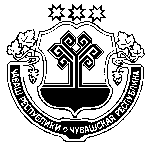 О  прекращении полномочийглавы Орининского сельскогопоселения Моргаушского района Чувашской Республики   Чувашская Республика  Моргаушский районСобрание депутатовОрининского сельского поселенияРЕШЕНИЕДеревня Падаккасы  Чăваш Республики                                                          Муркаш районĕОринин ял поселенийĕн                                                             депутатсен ПухăвĕЙЫШĂНУПатаккасси ялě                                                            В соответствии со статьей 36 Федерального закона Российской Федерации от 06.10.2003 № 131–ФЗ «Об общих принципах организации местного самоуправления в Российской Федерации», со статьей 21 Устава Орининского сельского поселения Моргаушского района Чувашской Республики, Собрание депутатов Орининского сельского поселения Моргаушского района Чувашской Республики решило:1. Прекратить полномочия главы Орининского сельского поселения Моргаушского района Чувашской Республики Пушковой Валентины Юрьевны в связи с истечением срока полномочий со 02 октября 2020 года.2. Настоящее решение вступает в силу с момента его принятия и подлежит официальному опубликованию.Председатель Собрания депутатовОрининского сельского поселения                                                     В.Г.Иванов